                                                                                                                        Проєкт         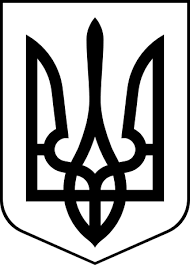 здолбунівська міська радаРІВНЕНСЬКОГО РАЙОНУ рівненської  областіВИКОНАВЧИЙ КОМІТЕТ                                                       Р І Ш Е Н Н Я24 березня 2023 року                                                                         № ________Про направлення до Здолбунівського районного суду Рівненської  області подання про недоцільність  призначення *** опікуном над повнолітнім  недієздатним  братом *** Керуючись  статтями 55, 56, 60, 63 Цивільного кодексу України,        частиною першою статті 300 Цивільного процесуального кодексу України,  підпунктом 4 пункту «б» частини першої статті 34 Закону України                         «Про місцеве самоврядування в Україні», Правилами опіки та піклування, затвердженими наказом Державного комітету України у справах сім’ї та молоді, Міністерства освіти України, Міністерства охорони здоров’я України, Міністерства освіти України, Міністерства праці та соціальної політики України від 26.05.1999  № 34/166/131/88, зареєстрованими в Міністерстві юстиції України 17.06.1999 № 387/3680, розглянувши заяву *** щодо призначення його опікуном над повнолітнім недієздатним братом ***, враховуючи надані документи, рекомендації опікунської ради при виконавчому комітеті Здолбунівської міської ради (протокол засідання опікунської ради при виконавчому комітеті Здолбунівської міської ради від 22.03.2023 №*), виконавчий комітет Здолбунівської міської ради В И Р І Ш И В:1. Направити до Здолбунівського районного суду Рівненської   області подання про недоцільність призначення ***,****року народження опікуном над повнолітнім недієздатним братом ***,****року народження (подання додається).	2. Контроль за виконанням даного рішення покласти на заступника  міського голови з питань діяльності виконавчого органу ради Сосюка Ю.П.Міський голова                                                                         Владислав СУХЛЯК